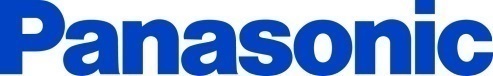 Panasonic Lighting Devices Serbia d.o.o. je vodeće svetsko preduzeće u proizvodnji i razvoju elektronskih uređaja opšte namene kao i elektronskih uređaja za indrustriju rasvete i LED aplikacija. Ćerka firma iz Srbije traži za proizvodni pogon na području Svilajnca kandidata za poziciju:INŽENJER KVALITETAOpis posla:Nadzor prijema i kontrole materijala u skladu sa specifikacijama i procedurama kvalitetaPraćenje procesa kvaliteta tokom proizvodnje i asistiranje u proizvodnji u pogledu pitanja vezanih za kvalitetRešavanje pitanja kvaliteta tokom procesa proizvodnje u saradnji sa QMPoboljšanje kvaliteta procesa u proizvodnji Obuka radnika za rad u  skladu sa procedurama kvalitetaPodrška proizvodnji u analizi proizvoda i definisanja načina za prepravku proizvoda koji su klasifikovani kao neusaglašeniRad na poboljšanju kvaliteta proizvodaKreiranje dokumenata vezanih za odeljenje kvaliteta (npr. test instrukcije i planovi inspekcije).Napomena: mesto rada je Svilajnac.Uslovi za kandidate:Viša ili visoka stručna sprema tehnološke ili mašinske struke (VI ili VII sss)Odlično korišćenje Ms Office paketaEngleski jezik – konverzacijski nivoSposobnost za rad u timuSpremnost na poslovna putovanja.Zainteresovani kandidati mogu da pošalju biografiju i propratno pismo na srpskom i engleskom jeziku na e-mail:posao@vsu.vossloh-schwabe.com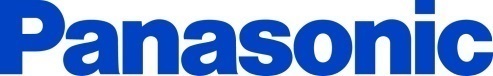 Panasonic Lighting Devices Serbia d.o.o. je vodeće svetsko preduzeće u proizvodnji i razvoju elektronskih uređaja opšte namene kao i elektronskih uređaja za indrustriju rasvete i LED aplikacija. Ćerka firma iz Srbije traži za proizvodni pogon na području Svilajnca kandidata za poziciju:INŽENJER ZA ISTRAŽIVANJE I RAZVOJ / R&D EngineerOpis posla:Razvoj električnih komponenti za uređaje za osvetljenjeMerenje protipova, modela, i serijskih proizvodaSimulacija i testiranje elektronskih kolaTranzicija projekata odeljenja istraživanje i razvoj u proizvodnju, obezbeđenje kvaliteta prilikom implementacijeRazvoj metoda provere i izrada testnih specifikacijaObrada proizvodne dokumentacijeOdabir komponentiAnaliza uzorakaUpravljanje žalbama i donošenje korektivnih i preventivnih mera koje se tiču istih.Napomena: mesto rada je Svilajnac.Uslovi za kandidate:Visoka ili viša stručna sprema (VI i VII stepen stručne spreme) iz oblasti elektronike (ili student završne godine)Odlično znanje engleskog jezikaNapredno poznavanje rada u MS Office paketuPrednost je iskustvo u proizvodnji elektronike i/ili na sličnoj poziciji..Zainteresovani kandidati mogu da pošalju biografiju i propratno pismo na srpskom i engleskom jeziku na e-mail:posao@vsu.vossloh-schwabe.com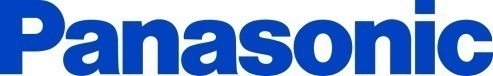 Panasonic Lighting Devices Serbia d.o.o. je vodeće svetsko preduzeće u proizvodnji i razvoju elektronskih uređaja opšte namene kao i elektronskih uređaja za indrustriju rasvete i LED aplikacija. Ćerka firma iz Srbije traži za proizvodni pogon na području Svilajnca kandidata za poziciju:	INŽENJER PROIZVODNOG INŽENJERINGAOpis posla:Uvođenje novih proizvoda u masovnu proizvodnjuUnapređenje postojećih proizvodnih procesaUvođenje novih proizvodnih procesaIzrada tehničke dokumentacijeNormiranje proizvodnih operacijaOrganizacija radnog prostoraTehnička podrška proizvodnom osobljuNapomena: mesto rada je Svilajnac.Uslovi za kandidate:Visoka ili viša stručna sprema elektronske struke (VI i VII stepen stručne spreme) ili student završne godineZnanje engleskog jezikaPoznavanje rada u MS Office paketuPrednost je iskustvo u proizvodnji i/ili na sličnoj poziciji..Zainteresovani kandidati treba da pošalju CV na engleskom jeziku na e-mail:posao@vsu.vossloh-schwabe.com